Informes más significativos con XBRLPublicado el enero 14, 2022 por Editor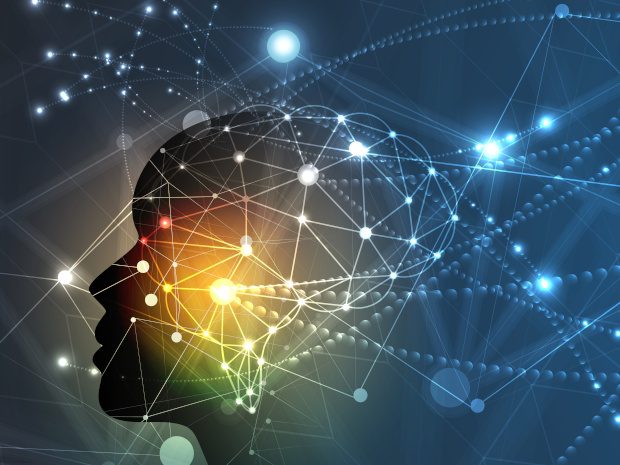 Hay un festín de reflexión en un par reciente de entrevistas en profundidad en la edición de invierno de 2021 de ThinkTWENTY20, sobre el tema 'Cómo XBRL apoya informes financieros corporativos más significativos en las presentaciones regulatorias', proporcionando mejores conocimientos y transparencia al mercado.Mike Willis, quien es director Asociado de la División de Análisis Económico y de Riesgos de la Comisión de Bolsa y Valores de los Estados Unidos (SEC), dirige su Oficina de Ciencia e Innovación de Datos y fue el presidente fundador de XBRL International, reflexiona sobre los beneficios de tratar con millones de puntos de datos. "El uso del lenguaje de datos estructurados legible por máquina XBRL permite procesar automáticamente las divulgaciones reportadas para su análisis en cuestión de minutos". También considera las ventajas particulares de Inline XBRL, o iXBRL, en la combinación de información legible por humanos y máquinas. Estos incluyen navegación y búsqueda mejoradas, identificación más fácil de errores de calidad de datos y capacidades analíticas como evaluación comparativa y perfiles de riesgo, entre otros. "iXBRL es un siguiente paso útil del esfuerzo de estandarización de la cadena de suministro de divulgación. Al igual que otros esfuerzos de estandarización de la cadena de suministro, las mejoras del proceso están disponibles para todos los participantes", dice.Disfrutamos particularmente los pensamientos de Mike sobre el futuro y la posible obsolescencia de XBRL: "Replanteemos la pregunta usando una analogía: "¿Cuál es el futuro del inglés y cómo estás manejando el potencial de obsolescencia tecnológica?" Pocos se preguntarían sobre la obsolescencia tecnológica del idioma inglés, sin embargo, esta es una pregunta muy común para XBRL, que a menudo se confunde con una tecnología. XBRL es un acrónimo que es la abreviatura de "Extensible Business Reporting Language", con la palabra operativa al final: idioma. Al igual que el inglés. Y, así como el idioma inglés se expresa en una variedad de métodos (por ejemplo, tabletas de piedra, papel, papel electrónico y formatos digitales de Internet), también esperaríamos que los métodos utilizados para expresar XBRL evolucionen con el tiempo. La futura migración de cómo se expresa el idioma (por ejemplo, XBRL o inglés) en formatos de archivo, como XML, JSON, CSV y otros, mejorará la forma en que los inversores y otros usuarios del mercado pueden acceder a las divulgaciones legibles por máquina. En resumen, los formatos, no el lenguaje, es donde se aborda la obsolescencia tecnológica". – y, de hecho, 2021 vio el lanzamiento de los nuevos formatos xBRL-CSV y xBRL-JSON."Continuamos viendo que más marcos de informes adoptan XBRL, como la Comisión Federal Reguladora de Energía (FERC), la Junta de Normas de Contabilidad Sostenible(SASB), el Formato Electrónico Único Europeo (ESEF), por lo que su uso en el mercado y, por lo tanto, su relevancia continúa evolucionando".ThinkTWENTY20 también habló con Kim B. Eriksen, socio fundador y CEO de ParsePort, centrándose en la implementación de ESEF en Europa. Identifica los desafíos clave como 'GMT': gráficos, mapeo y tiempo; Lea la entrevista completa para obtener más información sobre sus ideas. Ha encontrado una respuesta positiva entre las empresas a los beneficios que traerá ESEF: "Habrá un repositorio central de archivos de la UE para todos los archivos ESEF. Esto significa que los inversores, analistas, gobiernos, científicos, etc. pueden tener un repositorio de "ventanilla única", donde podrán acceder a todos los informes anuales de los PLC europeos. Además, la taxonomía ESEF es multilingüe, lo que significa que atraerá a más inversores a través de las fronteras y proporcionará la capacidad de analizar y comparar empresas entre sí en toda la UE. Y, finalmente, el efecto duradero también será que veremos muchos más informes armonizados en toda la UE".Mirando hacia el futuro, concluye: "La próxima "ola" de informes – informes ESG (sobre el medio ambiente, la sociedad y la gobernanza) – ya está en la hoja de ruta, con el mismo concepto y formato que el ESEF. El plan es colocar los informes ESG dentro del mismo "marco" y ponerlos en práctica en un número previsible de años. Después de esto, también veremos informes gubernamentales de los estados miembros, instituciones públicas y otros formularios de informes no financieros y financieros. Esto es solo el comienzo".Lea más aquí.INFORMES DE REGULACIÓN XBRL EN LÍNEA XBRLOTROS POSTS